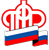 Государственное Учреждение - Управление Пенсионного фондаРоссийской Федерации в Россошанском районе Воронежской области(межрайонное)КС (на правах отдела) в Кантемировском районе __________________________________________________________________Сервисы сайта Пенсионного фонда	Государственное учреждение - Управление Пенсионного фонда Российской Федерации в Россошанском районе Воронежской области (межрайонное) напоминает гражданам о том, что в личном кабинете гражданина на сайте Пенсионного фонда постоянно обновляются сервисы, с помощью которых  можно получить много полезной информации. 	Пенсию, проиндексированную с 1 января 2020 года, получат неработающие пенсионеры. Работающие пенсионеры  могут получить информацию о начисленной пенсии и о сумме пенсии, выплачиваемой в период трудовой деятельности в личном кабинете гражданина.  Для этого нужно воспользоваться сервисом в разделе «Пенсии» «О пенсионном обеспечении».	В указанном разделе можно заказать справки о назначенных пенсиях и социальных выплатах (на дату), об отнесении гражданина к категории граждан предпенсионного возраста, о произведенных выплатах за период.Справки  могут быть запрошены учреждениями в рамках межведомственного взаимодействия или, при необходимости, получены пенсионером самостоятельно, без визита в Управление ПФР.Чтобы получить соответствующую справку, необходимо войти в личный кабинет на портале электронных услуг Пенсионного фонда и выбрать соответствующий сервис. При наличии  информации, в кабинете будет сформирован документ, который можно распечатать и предъявить по требованию. Полученная через личный кабинет справка заверяется усиленной квалифицированной электронной подписью и равнозначна аналогичной справке, выдаваемой в клиентских службах Пенсионного фонда. Для желающих посетить клиентскую службу Управления, есть возможность предварительной записи. На сегодняшний день записаться на прием в клиентскую службу ПФР можно через Личный кабинет гражданина на сайте Пенсионного фонда www.pfrf.ru, через мобильное приложение ПФР, а также через портал госуслуг. Воспользоваться электронным сервисом в Личном кабинете можно без авторизации.    Как записаться на прием в ПФР заранее, используя электронные сервисы? Чтобы попасть на прием к специалисту клиентской службы, нужно на сайте ПФ РФ пройти по ссылке Личный кабинет гражданина и выбрать раздел «Запись на прием». Далее необходимо последовательно заполнить все строки. Для начала нужно полностью заполнить раздел «Данные заявителя». В графе «Категория пользователя» следует указать свой статус (например, «Физическое лицо»). В разделе «Место приема» необходимо выбрать из предложенного списка «Воронежская область», а в расположенных ниже строках отметить нужный  «Территориальный орган ПФР» и «Тему приема». Далее появится календарь с указанием дат. В подходящую дату можно будет выбрать нужное время. После этого необходимо дать свое согласие на обработку личных данных. Затем внизу появится кнопка «Записаться на прием», при нажатии на которую откроется страница с подтверждением осуществления записи к специалисту, где будут указаны: дата и время приема, а также наименование и адрес территориального органа ПФР, номер талона и перечень документов, необходимых для визита в клиентскую службу.Работа с электронным сервисом «Запись на прием» завершается нажатием на панели «Сохранить талон» или «Отменить/перенести предварительную запись». Даже в случае отсутствия распечатанного талона запись останется зафиксированной в Управлении ПФР.Воспользовавшись электронными сервисами Пенсионного фонда, Вы выбираете удобное для себя время посещения, избегаете очередей и экономите свое время для других дел.